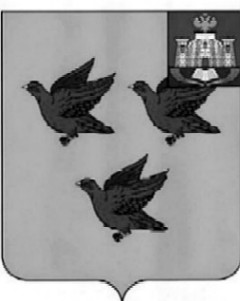 РОССИЙСКАЯ ФЕДЕРАЦИЯОРЛОВСКАЯ ОБЛАСТЬАДМИНИСТРАЦИЯ ГОРОДА ЛИВНЫПОСТАНОВЛЕНИЕ21 июля  2016г.                                                                                                      № 99              г. Ливны                                                                                                    О внесении изменений в постановлениеадминистрации города Ливны от 25 мая2012г. N38 «Об утвержденииадминистративных регламентовпредоставления муниципальных услуг»В целях повышения качества предоставления муниципальных услуг и обеспечения условий доступности для инвалидов, в соответствии с Федеральным законом от 27 июля 2010г. N210-ФЗ «Об организации предоставления государственных и муниципальных услуг», Федеральным законом от 24 ноября 1995 № 181-ФЗ «О социальной защите инвалидов в Российской Федерации»   администрация города п о с т а н о в л я е т:1. Внести в постановление администрации города Ливны от 25 мая 2012г. N38 «Об утверждении административных регламентов предоставления муниципальных услуг» следующие изменения:1.1. в приложении 1:1.1.1. пункт 2.5 дополнить абзацем следующего содержания:« Федеральным законом от 24 ноября 1995 года №181-ФЗ «О социальной защите инвалидов в Российской Федерации».1.1.2.  пункт 2.13 дополнить абзацами следующего содержания:«Для обеспечения доступности услуги для инвалидов в помещении создаются:- возможность беспрепятственного доступа к объектам и предоставляемым в них услугам;- возможность самостоятельного или с помощью сотрудников, предоставляющих услуги, передвижения по территории, на которой расположены объекты, входа в такие объекты и выхода из них;- возможность посадки в транспортное средство и высадки из него перед входом в объекты, в том числе с использованием кресла-коляски и при необходимости с помощью сотрудников, предоставляющих услуги;- надлежащее размещение оборудования и носителей информации, необходимых для обеспечения беспрепятственного доступа инвалидов к объектам и услугам с учетом ограничении их жизнедеятельности» .1.1.3. пункт 2.14. дополнить подпунктом 2.14. 3 следующего содержания:«2.14.3 Показатели доступности муниципальной услуги для инвалидов:- сопровождение инвалидов, имеющих стойкие расстройства функции зрения и самостоятельного передвижения, и оказание им помощи на объектах;- допуск на объекты сурдопереводчика и тифлосурдопереводчика;- допуск на объекты собаки-проводника при наличии документа, подтверждающего ее специальное обучение, выданного в соответствии с приказом Министерства труда и социальной защиты Российской Федерации от 22.06.2015 №386н;- оказание сотрудниками, предоставляющими услуги, иной необходимой инвалидам помощи в преодолении барьеров, мешающих получению услуг и использованию объектов наравне с другими лицами.»1.2. в приложении 2:1.2.1.  пункт 2.5 дополнить абзацем следующего содержания:«- Федеральным законом от 24 ноября 1995 года №181-ФЗ «О социальной защите инвалидов в Российской Федерации».1.2.2.  пункт 2.12 дополнить абзацами следующего содержания:«Для обеспечения доступности услуги для инвалидов в помещении создаются: -возможность беспрепятственного доступа к объектам и предоставляемым в них услугам;-возможность самостоятельного или с помощью сотрудников, предоставляющих услуги, передвижения по территории, на которой расположены объекты, входа в такие объекты и выхода из них;-возможность посадки в транспортное средство и высадки из него перед входом в объекты, в том числе с использованием кресла-коляски и при необходимости с помощью сотрудников, предоставляющих услуги;-надлежащее размещение оборудования и носителей информации, необходимых для обеспечения беспрепятственного доступа инвалидов к объектам и услугам с учетом ограничении их жизнедеятельности.»1.2.3.  пункт 2.14. дополнить подпунктом 2.14.3 следующего содержания:«2.14.3 Показатели доступности муниципальной услуги для инвалидов:- сопровождение инвалидов, имеющих стойкие расстройства функции зрения и самостоятельного передвижения, и оказание им помощи на объектах;- допуск на объекты сурдопереводчика и тифлосурдопереводчика;- допуск на объекты собаки-проводника при наличии документа, подтверждающего ее специальное обучение, выданного в соответствии с приказом Министерства труда и социальной защиты Российской Федерации от 22.06.2015 №386н;- оказание сотрудниками, предоставляющими услуги, иной необходимой инвалидам помощи в преодолении барьеров, мешающих получению услуг и использованию объектов наравне с другими лицами».          1.2.4. в  пункте 2.15. изложить четвертый абзац в следующей редакции:«Возможность получения услуги через многофункциональный центр отсутствует.»1.3. в приложении 3:1.3.1.  пункт 2.5 дополнить абзацем следующего содержания:«- Федеральным законом от 24 ноября 1995 года №181-ФЗ «О социальной защите инвалидов в Российской Федерации».1.3.2.  пункт 2.14 дополнить абзацами следующего содержания:«Для осуществления приема лиц с ограниченными возможностями здоровья должны быть созданы следующие условия:- условия для беспрепятственного доступа к объектам и предоставляемым в них услугам;- возможность самостоятельного или с помощью сотрудников отдела передвижения по территории, на которой расположены объекты, входа в такие объекты и выхода из них;- возможность посадки в транспортное средство и высадки из него перед входом в объекты, в том числе с использованием кресла-коляски и при необходимости с помощью сотрудников, предоставляющих услуги;- надлежащее размещение оборудования и носителей информации, необходимых для обеспечения беспрепятственного доступа инвалидов к объектам и услугам с учетом ограничений их жизнедеятельности.»1.3.3. пункт 2.15 дополнить подпунктом 2.15.3 следующего содержания:«2.15.3. Показатели доступности муниципальной услуги для инвалидов:- сопровождение инвалидов, имеющих стойкие расстройства функции зрения и самостоятельного передвижения, и оказание им помощи на объектах;- допуск на объекты сурдопереводчика и тифлосурдопереводчика;- допуск на объекты собаки-проводника при наличии документа, подтверждающего ее специальное обучение, выданного в соответствии с приказом Министерства труда и социальной защиты Российской Федерации от 22.06.2015 №386н;- оказание сотрудниками, предоставляющими услуги, иной необходимой инвалидам помощи в преодолении барьеров, мешающих получению услуг и использованию объектов наравне с другими лицами».2. Опубликовать настоящее постановление в газете «Ливенский вестник», разместить на официальном сайте администрации города Ливны в сети «Интернет» и в федеральной государственной информационной системе «Единый портал государственных и муниципальных услуг (функций)».3. Контроль за исполнением постановления возложить на заместителяглавы администрации по перспективному развитию и инвестиционной политике города Ливны Пашенцеву О.А.Исполняющий обязанностиглавы города 			        				                   Н.В.Злобин 